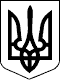 УКРАЇНАЧЕЧЕЛЬНИЦЬКА РАЙОННА РАДАВІННИЦЬКОЇ ОБЛАСТІРІШЕННЯ № 34115 грудня  2017 року                                             17 позачергова сесія 7 скликанняПро районний бюджет на 2018 рікВідповідно до пункту 17 частини 1 статті 43 Закону України «Про місцеве самоврядування в Україні», статті 77 Бюджетного кодексу України, враховуючи клопотання районної державної адміністрації, висновок постійної комісії районної ради з питань бюджету та комунальної власності,  Чечельницька районна  рада ВИРІШИЛА:Визначити на 2018 рік:-  доходи районного  бюджету у сумі  153254,105 тис. грн, в тому числі доходи загального фонду районного бюджету  151295,325 тис. грн, доходи спеціального фонду районного  бюджету  1958,780 тис. грн згідно з додатком 1 цього рішення;-  видатки районного  бюджету у сумі  153254,105   тис. грн, в тому числі видатки загального фонду районного бюджету  150195,325 тис. грн, видатки спеціального фонду районного  бюджету  3058,780 тис. грн;- профіцит районного  бюджету у сумі 1100,0 тис. грн, в тому числі загального фонду районного  бюджету 1100,0 тис. грн  згідно з додатком 2 до цього рішення;- дефіцит спеціального фонду районного бюджету у сумі 1100,0 тис. грн згідно з додатком 2 до цього рішення.2. Затвердити бюджетні призначення головним розпорядникам коштів районного бюджету на 2018 рік у розрізі відповідальних виконавців за бюджетними програмами, у тому числі по загальному фонду                150195,325 тис. грн та спеціальному фонду 3058,780 тис. грн  згідно з   додатком 3 до цього рішення.3.  Визначити оборотний касовий залишок бюджетних коштів районного  бюджету  у сумі   10,0  тис. грн. 4. Затвердити на 2018 рік  міжбюджетні трансферти згідно з додатком  4 до цього рішення.5. Затвердити на 2018 рік  перелік об’єктів, фінансування яких буде здійснюватися за рахунок коштів бюджету розвитку згідно з додатком 5 до цього рішення.  6.  Затвердити  на 2018 рік  резервний  фонд районного  бюджету у сумі 1000,0 тис. грн.  7. Затвердити перелік захищених статей  видатків загального фонду районного  бюджету на 2018 рік за їх економічною  структурою:  оплату праці працівників бюджетних установ;  нарахування на заробітну плату;  придбання медикаментів та перев'язувальних матеріалів;  забезпечення продуктами харчування;  оплату комунальних послуг та енергоносіїв;  поточні трансферти населенню;  поточні трансферти місцевим бюджетам;  забезпечення інвалідів технічними та іншими засобами реабілітації, виробами медичного призначення для індивідуального користування.8. Затвердити в складі видатків районного бюджету кошти на реалізацію місцевих (регіональних) програм у сумі  2060,4  тис. грн  згідно з       додатком 6 до цього рішення.9. Відповідно до статей 43 та 73 Бюджетного кодексу України надати право районній державній адміністрації  отримувати у порядку, визначеному Кабінетом Міністрів України:- позики на покриття тимчасових касових розривів районного бюджету, пов’язаних із забезпеченням захищених видатків загального фонду, в межах поточного бюджетного періоду за рахунок коштів єдиного казначейського рахунку на договірних умовах без нарахування відсотків за користування цими коштами з обов'язковим їх поверненням до кінця поточного бюджетного періоду.10. Розпорядникам коштів місцевих бюджетів забезпечити в першочерговому порядку потребу в коштах на оплату праці працівників бюджетних установ відповідно до встановлених законодавством України умов оплати праці та розміру мінімальної заробітної плати; на проведення розрахунків за електричну та теплову енергію, водопостачання, водовідведення, природний газ та послуги зв’язку, які споживаються бюджетними установами. Затвердити ліміти споживання енергоносіїв у натуральних показниках для кожної бюджетної установи, виходячи з обсягів відповідних бюджетних асигнувань.11. Установити, що у загальному фонді районного  бюджету на 2018 рік:до доходів належать надходження, визначені статтею 64 Бюджетного кодексу України;джерелами формування у частині фінансування є надходження, визначені статтею  72  Бюджетного кодексу України щодо районного бюджету.12. Установити, що джерелами формування спеціального фонду районного  бюджету України на 2018  рік у частині доходів є надходження, визначені статтями 69-1, 71  Бюджетного кодексу України.13. Установити, що джерелами формування спеціального фонду районного бюджету на 2018 рік у частині фінансування є надходження, визначені статтею 72 Бюджетного кодексу України.14. Установити, що в 2018 році орендна плата бюджетних установ, які фінансуються з місцевого бюджету, за оренду майна, що є спільною комунальною власністю територіальних громад Чечельницького району, спрямовується:50 відсотків – до загального фонду районного бюджету;50 відсотків – до спеціального фонду районного бюджету (балансоутримувачу).Встановити, що в 2018 році орендна плата за майно спільної комунальної власності територіальних громад Чечельницького району, що знаходиться на балансі управління агропромислового розвитку райдержадміністрації зараховується в розмірі:50 відсотків до загального фонду районного бюджету;50 відсотків до спеціального фонду  балансоутримувача.15. Головним розпорядникам коштів районного бюджету до 1 лютого 2018 року внести пропозиції щодо приведення мережі та штатів бюджетних установ у відповідність до виділених асигнувань на фінансування галузей соціально-культурної сфери, забезпечивши при цьому неухильне виконання вимог Бюджетного кодексу України щодо утримання керівниками бюджетних установ чисельності працівників та здійснення фактичних видатків на заробітну плату (включаючи видатки на премії та інші види заохочень чи винагород, матеріальну допомогу) лише в межах фонду заробітної плати, затвердженого для бюджетних установ у кошторисах. 16. Рекомендувати  селищним, сільським радам при затвердженні відповідних бюджетів забезпечити в повному обсязі потребу в асигнуваннях на захищені статті видатків та розробити аналогічні заходи із впровадження енергозберігаючих технологій та економного використання енергоресурсів. Привести показники по мережі, штатах та контингентах у відповідність до передбачених обсягів призначень у відповідних бюджетах на їх утримання. 17.  Відповідно до постанови Кабінету Міністрів України від 11 січня 2005 року № 20, з урахуванням змін, на підставі укладених протоколів надати право районній державній адміністрації здійснювати централізовані розрахунки за субвенцією з державного бюджету місцевим бюджетам на надання пільг та  житлових субсидій на оплату електроенергії, природного газу, послуг тепло-, водопостачання і водовідведення, квартирної плати, вивезення побутового сміття та рідких нечистот та компенсацій, на погашення заборгованості з різниці в тарифах на теплову енергію, послуги з централізованого водопостачання та водовідведення, що вироблялися, транспортувалися та постачалися населенню, яка виникла у зв'язку з невідповідністю фактичної вартості теплової енергії та послуг з централізованого водопостачання та водовідведення тарифам, що затверджувалися та/або погоджувалися органами державної влади чи місцевого самоврядування. 18. Враховуючи норми статей 23, 108 Бюджетного кодексу України, надати право районній державній адміністрації за погодженням з постійною комісією районної ради з питань бюджету та комунальної власності, з наступним затвердженням рішенням сесії районної ради, здійснювати у міжсесійний період:- зарахування, розподіл і перерозподіл субвенцій та  дотацій з державного та місцевих бюджетів і вносити відповідні зміни до районного бюджету;- перерозподіл бюджетних призначень  за тимчасовою класифікацією видатків та кредитування місцевих бюджетів, як в межах головного розпорядника бюджетних коштів, так і між головними розпорядниками бюджетних призначень.19. На виконання пункту 35 частини 1 статті 64 Бюджетного кодексу України затвердити Порядок та норматив відрахування до загального фонду районного бюджету комунальними унітарними підприємствами та їх об’єднаннями, які належать до районної комунальної власності, частини чистого прибутку (доходу) за результатами фінансово-господарської діяльності у 2018 році згідно із додатком 7 до цього  рішення.20. Затвердити формулу розподілу обсягу міжбюджетних трансфертів з районного бюджету бюджетам місцевого самоврядування на утримання дошкільних навчальних закладів, будинків культури, клубів та бібліотек згідно із додатком 8 до цього рішення та здійснити розрахунок обсягів видатків.21.   Відповідно до вимог Бюджетного кодексу України щодо передачі коштів у вигляді міжбюджетних трансфертів між місцевими бюджетами, а саме передача коштів до районного бюджету здійснюється шляхом підписання договорів між відповідними радами на виконання заходів окремих програм, які в обов’язковому порядку узгоджуються з структурними підрозділами районної державної адміністрації за галузевим профілем та фінансовим управлінням районної державної адміністрації.         22.  Відповідно до частини 8 статті 16 Бюджетного кодексу України, постанови КМУ від 12 січня 2011 року № 6 «Про затвердження порядку розміщення тимчасово вільних коштів місцевих бюджетів на вкладних (депозитних) рахунках в банках» надати право фінансовому управлінню Чечельницької райдержадміністрації за погодженням з постійною комісією районної ради з питань бюджету та комунальної власності розміщувати на конкурсній основі тимчасово вільні кошти загального та спеціального фонду районного бюджету на депозитних рахунках державних та комерційних банків.23. Для забезпечення виконання пункту 4 статті 28 Бюджетного кодексу України  фінансовому управлінню районної державної адміністрації   (Решетник Н.О.) та постійній комісії районної ради з питань бюджету та комунальної власності (Савчук В.В.) здійснити оприлюднення цього рішення в районній газеті «Чечельницький вісник», на сайті районної державної адміністрації та районної ради.	24. Додатки 1,2,3,4,5,6,7,8 до цього рішення є його невід’ємною частиною. 	25. Контроль за виконанням цього рішення покласти на постійну комісію районної ради з питань бюджету та комунальної власності  (Савчук В.В.).Голова районної ради                                                       С.В. П’яніщук